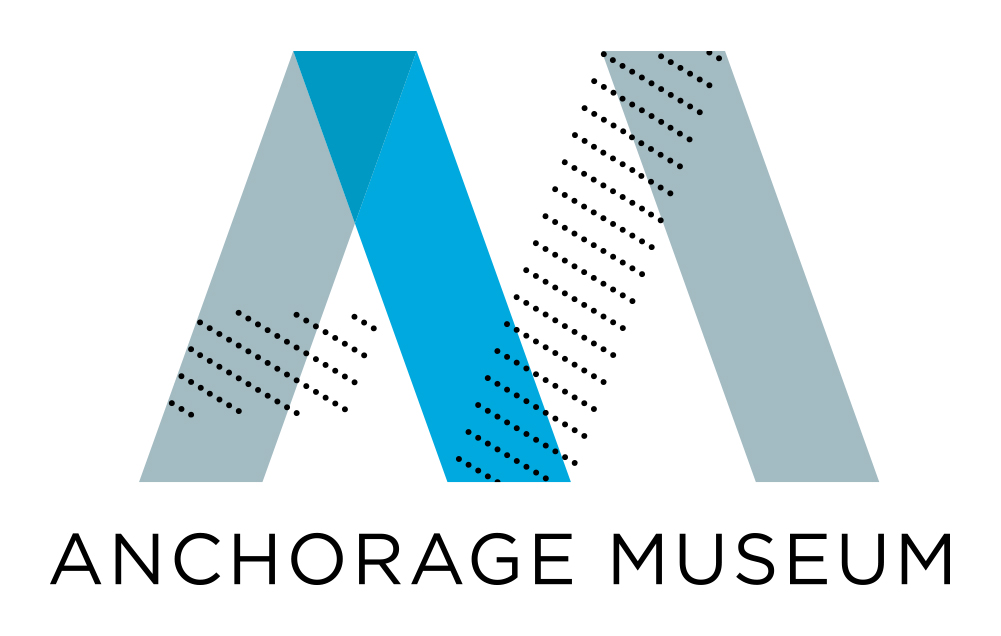 ***UPDATED: Oct. 31, 2017***	Media Contact: Jeanette Moores, 907-929-9227, jmoores@anchoragemuseum.org 2017 NOVEMBER & DECEMBER PROGRAMS AND EXHIBITIONS SCHEDULE**EDITORS PLEASE NOTE: This release replaces previous schedules. For images, please email jmoores@anchoragemuseum.org or call 907-929-9227.NEWS										Page 1NOVEMBER EVENTS								Page 3DECEMBER EVENTS								Page 10CLASSES AND WORKSHOPS: NOVEMBER				Page 15CLASSES AND WORKSHOPS: DECEMBER				Page 17CURRENT EXHIBITIONS							Page 18CURRENT ATRIUM INSTALLATIONS					Page 20PERMANENT EXHIBITIONS							Page 20PARTNER PROGRAMS							Page 21VISITOR INFORMATION AND MUSEUM HOURS				Page 22Information provided below is subject to change. To confirm details and dates, call the museum’s marketing and public relations department at 907-929-9227.NEWSThomas Planetarium is undergoing updates and is closed until spring 2018. Vision & Voice: An Anchorage Museum Lecture SeriesContemporary thought-leaders offer perspective on the human experience through powerful storytelling, innovative thinking and thought-provoking conversations. Lectures happen select Fridays at 7 p.m. in the Anchorage Museum auditorium.Nov. 10: Nikole Hannah-Jones, recently named a 2017 MacArthur Foundation fellow, is an award-winning journalist who writes on modern-day civil rights for the New York Times Magazine. An investigative reporter who covers racial injustice, Hanna-Jones has written extensively on the history of racism and inequality and is a recognized authority on housing discrimination and racial segregation, desegregation and re-segregation in American schools. She was named Journalist of the Year by the National Association of Black Journalists and to The Root 100. She is also a 2017 New America Emerson fellow. $20, members receive 10 percent discount. Dec. 8: Steven Johnson is an American popular science author and media theorist. He authored nine books focusing on the intersection of science, technology and personal experience. He is co-creator of three influential websites: the pioneering online magazine FEED; the Webby Award-winning community site Plastic.com; and the hyperlocal media site outside.in. A contributing editor to Wired, he writes regularly for the New York Times, Wall Street Journal and Financial Times, among others. His book, “How We Got To Now,” became a PBS six-part series. Anchorage Museum Teen Volunteer Program Online applications due Nov. 19Youth ages 13-17 are invited to apply for the Anchorage Museum Teen Volunteer Program. Museum teen volunteers are interpretive guides who help visitors understand and interact with the various topics and content presented through museum exhibitions and programs. Once accepted, teens take part in a two-day training from 9 a.m. to 3 p.m. Saturday, Dec. 2 and Sunday, Dec. 3. For details, visit anchoragemuseum.org/join-give/volunteering/application/.Winter and Spring School Break WorkshopsKeep kids engaged and learning during school breaks at the Anchorage Museum. Dinosaurs, fandoms, science, art and culture sessions foster imagination and creativity. Sign your child up for one day or all four. $75 per session, members receive 10 percent discount. For more information or to register, visit anchoragemuseum.org/programs/family-youth.Winter Break WorkshopsAges 7-12: 10 a.m. to 3:30 p.m. Tuesday through Friday, Jan. 2-5, 2018Ages 5-6: 12:30 to 3:30 p.m. Wednesday and Friday, Jan 3 and 5, 2018Spring Break WorkshopsAges 7-12: 10 a.m. to 3:30 p.m. Tuesday through Friday, March 13-16, 2018Ages 5-6: 12:30-3:30 p.m. Wednesday and Friday, March 14 and 16, 2018Crafted in Alaska and ReadAlaska Book Fair: Free Museum Admission10 a.m. to 6 p.m. Friday and Saturday, Nov. 24-25Noon to 5 p.m. Sunday, Nov. 26Crafted in Alaska (formerly Crafts Weekend) is Alaska’s premier juried handmade product & craft fair featuring Alaska-made items from dozens of Alaska makers on the first level of the Anchordage Museum’s recently renovated atrium. The ReadAlaska Book Fair, featuring Alaska authors, illustrators, small presses and independent publishers, is a concurrent event on atrium’s second level. This is a great time to purchase a book and have it signed by the author. Holiday music adds to the festive atmosphere. A portion of each sale supports the exhibits and programs of the Anchorage Museum. Members receive a 10 percent discount on all purchases. Free museum general admission Nov. 24-26; fees may still apply for classes.New Blink Punch Card Nabs Party PrivilegesGet the most out of the museum’s Thursday morning creative play program for families with toddlers by using the new Blink punch card. Attend Blink programs Thursdays 10:30 to 11:30 a.m. Thursdays receive a punch. Punch-card holders with five monthly punches from October through April get access to an exclusive Blink party on April 29, 2018, when the Discovery Center opens early for a morning of food and activities. For details, ask Blink staff. Yoga in the Gallery12:10 to 1 p.m. Tuesdays and Thursdays Practice yoga in the Anchorage Museum’s new Art of the North galleries. This 50-minute, lunchtime class is open to yogis of all levels. Participants are guided through various aspects of yoga including mindfulness, meditation, breathing and moving postures of both yang-style vinyasa and yin yoga. Bring a mat. Limited extra mats available. $18, members receive a 10 percent discount. Senior Social: Smart Phone Training for Seniors10:30 to 11:30 a.m. Thursdays (except holiday weeks)This class teaches seniors how get the most from their smart phones in a relaxed social setting. New tips presented weekly to boost knowledge of everything from camera functions and data storage to social media. Bring your own smart phone. Included with admission. See anchoragemuseum.org/calendar for topics.Midnight Imaginarium: A Steampunk Party of Polar Delights8 p.m. to midnight Saturday, Nov. 11Step into the museum and travel to an alternate realm where fashion and history blend with science fiction and imagination. It’s called Steampunk, and it’s the design inspiration for this inventive night out for ages 18 and older. Create steampunk accessories in Art Lab. Interact with living statues and magicians. Raise a cup in an old-fashioned tea duel. Dance to live music and electro-swing DJs. Steampunk costumes and other cosplay encouraged. Photo booths and photography stations capture the fun. See The Art of Fandom exhibition, which explores the fanatical power of anime, manga and Japanese-inspired culture, comic books and graphic novels, literature and television. Event kicks off with light appetizers and steampunk accessories. Cash bars throughout (ages 21 and older). Late-night food (for purchase) and after-party in Muse starting at 11:30 p.m. (ages 21 and older). $30 general admission, $25 museum members; purchase tickets online.Wells Fargo Free Day: Holiday Concert1 to 4 p.m. Sunday, Dec. 17Sounds of the season with performances by the Anchorage Concert Chorus, the Alaska Children’s Choir and the Anchorage Mandolin Orchestra. Free general admission provided by Wells Fargo. NOVEMBER EVENTSCelluloid Wednesdays: “Leningrad Cowboys Go America”7 p.m. Wednesday, Nov. 11 hour 20 minutes; Finland 1989 American cinema had Jim Jarmusch defining the independent film movement. Finland had Aki Kaurismäki. His first feature to make a splash in America is about a struggling Siberian rock band that leaves the lonely tundra to tour the U.S. because, as they’re told, “they’ll buy anything there.” Aki Kaurismäki’s aloof farce follows the musicians as they bravely make their way across the New World, carrying a bandmate (and some beer) in a coffin and sporting hairdos that resemble unicorn horns. Leningrad Cowboys Go America was such a sensation that it brought the fictional band a major real-life following. Celluloid Wednesdays is a midweek film series that offers audiences the chance to view celluloid film prints, historic narratives, documentaries, ethnographic and experimental films on the big screen. Presented in partnership with the Alaska Moving Image Preservation Association (AMIPA). Free; use museum’s 7th Avenue entrance. Needle and Myth: A Hands-on Textile Workshop with Artist Amy Meissner4 to 6 p.m. Thursday, Nov. 2Join artist Amy Meissner for a collaborative, textile-based art experience around a special selection of cloth from the Inheritance Project, Meissner’s year-long crowdsourcing effort that rescued abandoned, unwanted or unfinished domestic textiles from all over the world. Participants will work with vintage cloth, found objects and basic hand stitch to create a community installation, which will pair with her museum solo exhibition Inheritance: Makers. Memory. Myth., which opens May 2018. No prior sewing experience is necessary. $5 materials fee; register online.Yoga in the Gallery12:10 to 1 p.m. Tuesdays and Thursdays Practice yoga in the Anchorage Museum’s new Art of the North galleries. This 50-minute, lunchtime class is open to yogis of all levels. Participants are guided through various aspects of yoga including mindfulness, meditation, breathing and moving postures of both yang-style vinyasa and yin yoga. Bring a mat. Limited extra mats available. $18, members receive a 10 percent discount. Senior Social: Smart Phone Training for Seniors10:30 to 11:30 a.m. Thursdays (except Thanksgiving Day)This class teaches seniors how get the most from their smart phones in a relaxed social setting. New tips presented weekly to boost knowledge of everything from camera functions and data storage to social media. Bring your own smart phone. Included with admission. See anchoragemuseum.org/calendar for topics.Discovery Center Science Labs2 and 4 p.m. Fridays through SundaysAsk questions, make predictions and conduct experiments at the museum’s hands-on Exploration Station. New themes monthly. Included with museum admission.Polar Nights: First Friday After Hours6 to 9 p.m. Friday, Nov. 3Enjoy a First Friday in celebration of The Art of Fandom exhibit, full of cosplay interactions. Have your portrait taken for Faces of First Friday, register for a photography workshop and hear live elevator music by Emma Hill. Free admission thanks to ConocoPhillips.Faces of First Friday6 to 8 p.m. Have your portrait taken at the museum by Alaska photographer Jody Overstreet, and give a face to First Fridays at the Anchorage Museum. Digital photographs will be available in real time via social media. Free.Cosplay First Friday6 to 9 p.m.Attend First Friday in costume with fashion accessories representing a specific character from anime, cartoons, comic books, live-action films, television series, literature and video games. The 501st Legion of Star Wars characters will be on hand as will other heroes, villains and beasts. This all-ages event coincides with The Art of Fandom exhibition. Free.Live. Work. Play. First Friday: The Future of Anchorage Housing6 to 9 p.m.The Anchorage Economic Development Corporation (AEDC) Live. Work. Play. Housing Area of Focus showcases upcoming and potential Anchorage housing projects that would increase the availability and quality of small-scale, affordable housing near the urban core. This “open house” style event will feature: an interactive, full-scale micro apartment display where attendees can design floor plans to envision living in a smaller than 200-square-foot unit; photo displays and renderings of “accessory dwelling units” (mother-in-law apartments) that have been creatively constructed in existing homes in Anchorage an elsewhere; and video presentations of new urban housing projects underway in Anchorage. This is your chance to ask questions of developers and housing experts, hear from advocates of different housing types, and provide input on what kinds of new housing you’d like to see in our city. Free.Close-Up: The Photographer’s Lens6:30 to 7 p.m.Explore photography in the Art of the North galleries. View and discuss individual museum collection art works and objects, learn about their history and explore how artists use photography to capture images of the North. Space is limited; preregistration recommended.First Friday Art Class: iPhone photography with Mikey Huff7 to 8:30 p.m.Join artist and entrepreneur Mikey Huff to learn how to capture powerful images using only a smart phone. Huff has 15,000+ followers on Instagram and is known for his striking images of Alaska people and landscapes of Alaska. Learn essential tips and tricks, and get hands-on guidance. Smart phone required. $5, members receive a 10 percent discount; preregistration recommended.Battle of the Breweries6 to 9 p.m.Enjoy a beer flight with three draft beers, Blue Moon Belgian Wit, Kenai Brewing Honeymoon Hefeweizen and Glacier BrewHouse Hefeweizen and a specially paired appetizer for $20. Ages 21 and older.Live Piano Music in Muse5 to 9 p.m.Enjoy an appetizer, dinner and wine or beer while listening to Melissa “Jazzmom” Fischer on the piano. Bank of America Museums on Us9 a.m. to 6 p.m. Saturday, Nov. 4Bank of America and Merrill Lynch cardholders enjoy free museum general admission on the first Saturday of every month when they show credit or debit card with photo ID. Valid for one free admission ticket per cardholder; non-transferable. In addition, Bank of America cardholders also receive a 10 percent discount on purchases at the Museum Shore on these days. No other discounts apply.Painting Night at Muse6 to 9 p.m. Tuesday, Nov. 7Gather friends for an evening of socializing and painting at Muse restaurant. Add on a beverage or appetizer from Muse’s special menu. Includes instruction and materials, food and beverages extra. $45, museum members receive a 10 percent discount. Register online at anchorage.museum.org/calendar. Call 929-9230 or email at kkroon@anchoragemuseum.org for more information.1 Million Cups, Artists & Entrepreneurs: Keren Lowell9 a.m. Wednesday, Nov. 8Keren Lowell discusses StitchLoft, a space for individuals to learn about and create clothing and other textile arts. It is an incubator for textile artists to grow ideas and projects; a resource for people who want to make outdoor gear; a workshop for people who want to learn to sew and re-purpose existing garments; and a mobile, flexible space for expansive ideas in our northern place. 1 Million Cups at the Anchorage Museum is a monthly session about arts and entrepreneurship based on the notion that entrepreneurs discover solutions as they network over coffee. This free national program is supported in part by the Kauffman Foundation and is designed to educate, engage and connect entrepreneurs with their communities. Free; use the 7th Avenue entrance. Continuing Education: Art of the North and Early Master Painters in Alaska10 to noon Wednesday, Nov. 8Paintings are never neutral, and whether intended by the artist or not, landscape paintings make powerful and affecting statements about the relationship between people and the land in which they live. Alaska’s most beloved historical artists painted many of the same scenes, and many of the same sorts of Alaskans, but their paintings say very different things about what Alaska means, and what it’s like to live here. This session offers a look at some of their masterworks and what these paintings have to say about Alaska and our relationship to it. Anchorage Museum curator of art and contemporary culture Betany Porter leads a tour of the newly expanded Art of the North galleries, including insights and anecdotes from the planning of the galleries at 10 a.m. followed by a tour and discussion of works by early master painters in Alaska by University of Fairbanks educator Kesler Woodward. $20, members receive a 10 percent discount; preregistration recommended.Celluloid Wednesday: “The Daughter of Dawn” 7 p.m. Wednesday, Nov. 81920 80 minutesIn Celebration of Native American Heritage Month, the Anchorage Museum screens the recently re-discovered restored Norbert Myles’ film “The Daughter of Dawn,” a silent film shot in Oklahoma’s Wichita Mountains. The story, played by an all-Native American cast of 300 Kiowas and Comanches, includes a romantic rivalry, buffalo hunts, a battle, village scenes, dances and hand-to-hand combat. The Native American actors brought their own tipis, horses, clothing and material culture for the film. Celluloid Wednesdays is a midweek film series that offers audiences the chance to view celluloid film prints, historical narratives, documentaries, ethnographic and experimental films on the big screen. Presented in partnership with the Alaska Moving Image Preservation Association (AMIPA). Free; use the museum’s 7th Avenue entrance. Artist-In-Residence Jimmy Riordan: Memory as Landscape10 a.m. to 2 p.m. Wednesday through Friday, between Nov. 8 and 22Join artist-in-residence Jimmy Riordan in the Museum's Atwood Resource Center as he considers different ways of representing how individual and cultural memories are stored. Drop in and learn about Riordan's process. This is the second installment of Riordan’s artist residency, through which he explores memory and forgetting, landscape and the notion that life is a narrative that we simultaneously write and live. Included with admission. Blink: Creative Play10:30 to 11:30 a.m. ThursdaysBlink engages young children through open-ended play, hands-on workshops, storytelling, art, and science. Join museum educators for toddler-focused programming with new themes monthly. Best for children 5 and younger. Use the new Blink punch card for special Blink offerings. One punch per visit. Punch-card holders with five monthly punches from October through April get access to an exclusive Blink party on April 29, 2018, when the Discovery Center opens early for a morning of food and activities. For details, ask Blink staff.Urban Homesteading 101: Bows, Arrows, and an intro to Archery5:30 to 7:30 Thursday, Nov. 9Explore the history and context of bows and arrows in Alaska through objects in the Anchorage Museum collection. Learn about contemporary archery practice with community partner The Cook Inlet Archers. $20, members receive a 10 percent discount; register online.Polar Nights: Friday After Hours at the Anchorage Museum6 to 9 p.m. Friday, Nov. 10Check out the museum’s latest exhibitions. Museum admission is half-price or free Fridays from 6 to 9 p.m. through April.Vision & Voice: Lecture by Nikole Hannah-Jones7 p.m.Recently named a 2017 MacArthur Foundation fellow, Nikole Hannah-Jones is an award-winning journalist who writes on modern-day civil rights for the New York Times Magazine. An investigative reporter who covers racial injustice, Hanna-Jones has written extensively on the history of racism and inequality and is a recognized authority on housing discrimination and racial segregation, desegregation and re-segregation in American schools. She was named Journalist of the Year by the National Association of Black Journalists and to The Root 100. She is also a 2017 New America Emerson fellow. $20, members receive 10 percent discount. Live Piano Music in Muse5 to 9 p.m.Enjoy an appetizer, dinner and wine or beer while listening to Alex Cruvar on the piano. Military Appreciation Day at the Anchorage Museum10 a.m. to 6 p.m. Saturday, Nov. 11Members of the military receive free general admission when they present their military ID. Art classes and other fee-based programs extra.  Adult Art Class: Memory Palaces and Cyanotype with Jimmy Riordan1 to 5 p.m. Saturday, Nov. 11Join artist Jimmy Riordan for an exploration of remembering through making. Riordan guides participants through a process of recording a story or memory by creating a “memory palace,” an ancient technique for remembering information. Through drawing, writing and discussion, learn about the cultural history of memory palaces, and draft a your own memory palace. Participants will also learn the process of cyanotype, a photographic printing process that produces a cyan-blue print, and how to transpose their memory palaces to a cyanotype print. No artistic experience necessary. Materials provided. $40, members receive a 10 percent discount; register online.Midnight Imaginarium: A Steampunk Party of Polar Delights8 p.m. to midnight Saturday, Nov. 11Step into the museum and travel to an alternate realm where fashion and history blend with science fiction and imagination. It’s called Steampunk, and it’s the design inspiration for this inventive night out for ages 21 and older. Create steampunk accessories in Art Lab. Interact with living statues and magicians. Raise a cup in an old-fashioned tea duel. Dance to live music and electro-swing DJs. Steampunk costumes and other cosplay encouraged. Photo booths and photography stations capture the fun. See The Art of Fandom exhibition, which explores the fanatical power of anime, manga and Japanese-inspired culture, comic books and graphic novels, literature and television. Event kicks off with light appetizers and steampunk accessories. Cash bars throughout. Late-night food (for purchase) and after-party in Muse starting at 11:30 p.m. $30 general admission, $25 museum members; purchase tickets online.Monday at the Museum: A Sensory-Friendly Series2 to 4 p.m. Monday, Nov. 13The Anchorage Museum welcomes individuals and families with children experiencing sensory issues to experience The Art of Fandom exhibition with fewer visitors and adapted lighting. Museum staff provide informal opportunities for close-looking. Individuals under 16 must be accompanied by a guardian. Free. Space is limited; preregistration required; use the museum’s 7th Avenue entrance.Author Talk: Hannah Moderow6:30 p.m. Thursday, Nov. 16Lifelong Alaskan Hannah Moderow presents her debut novel, Lily's Mountain, in the Chugach Gallery. She will read from her book, talk about her process, and sign copies of the book. Free; use the museum’s 7th Avenue entrance. Polar Nights: Friday After Hours at the Anchorage Museum6 to 9 p.m. Friday, Nov. 17Check out the museum’s latest exhibitions, enjoy a free film in the auditorium or share a story as part of the museum’s Unbound series. Museum admission is half-price or free Fridays from 6 to 9 p.m. through April. Unbound: Recollections, an open mic6 to 7 p.m.Memories are often captured with words so that we might be able to return to them on the page, or share them by telling a story. This month's Unbound program, emceed by artist Jimmy Riordan, celebrates remembering through words with an open mic. Writers, poets, readers and word lovers are invited to share important texts in a lively event of recollecting together. Bring a short story, poem or other text, or recite a passage you have memorized. Readings and recitations may be in any language. Additional texts exploring memory will be provided for more spontaneous reading. Readings and recitations may be in any language. All ages welcome. Sign up for a slot by emailing hmickey@anchoragemuseum.org with your name, the title of your text and approximate duration needed for reading. Space is limited. Unbound loosens words from the page through experimental literary events. Included with admission. Film: Rashomon7 p.m.1 hour 30 minutes; Japan 1950Directed by Akira Kurosawa, “Rashomon” won the Grand Prix at Venice as well as the Oscar for best foreign language film. It is an example of Kurosawa at the height of his powers – working with his regular collaborator, the imposing Toshiro Mifune – and daring cinematic storytelling. With its multiple contradictory flashbacks conspiring to present truth and memory as an amorphous entity, “Rashomon” has influenced film structure and vocabulary. Included with admission.Live Piano Music in Muse5 to 9 p.m.Enjoy an appetizer, dinner and wine or beer while listening to Eric Redding on the piano. Science of S.T.E.A.M.punk1:30 to 4:30 p.m., Saturday, Nov. 18Explore the S.T.E.A.M in steam punk through hands-on activities for families in the Discovery Center and Spark!Lab that highlight the creativity and imagination that emerges when mixing Science, Technology, Engineering, Art and Math. Steampunk or other costumes encouraged. Included with admission. Science Passport Workshop10 a.m. to noon, Saturday, Nov. 18This special workshop for completed Science Passport holders includes hands-on activities and a private tour of the Discovery Center. Build your own science toolkit with different materials and science equipment that will help you to discover more about the world around you. Included with admission for Passport holders. Registration required, link to register will be sent out to current Science Passport holders. Family Art Class: Steampunk Costume Workshop2 to 4 p.m. Saturday, Nov. 18Step into an artistic time machine and be transported back to the 19th-century era of steam-driven machinery, tea parties and Jules Verne adventures with this steampunk costume design workshop. Create stylized costume accessories. Co-facilitated by young designers of Steam-Driven Boutique in Wasilla, Alaska. Suitable for artists 5 years and older, with adult companions for participants under age 12 required. $10, members receive 10 percent discount.Anchorage Museum Continuing Education: NAGPRA and Alaska's Dinosaur10 a.m. to noon, Wednesday, Nov. 22At 10 a.m. Maria Williams, PhD, delivers a lecture addressing the Native American Graves and Repatriation Act of 1990 (NAGPRA) and its impact in the field of museum studies. She also talks about related legislation establishing the National Museum of the American Indian. Following this lecture at 11 a.m., University of Alaska Fairbanks paleontologist Patrick Druckenmiller presents an overview of Alaska dinosaurs. The talk also covers major questions being addressed in Alaska dinosaur research and recent discoveries relevant to the Anchorage Museum exhibition, Cruisin' the Fossil Coastline. Polar Nights: Friday After Hours at the Anchorage Museum6 to 9 p.m. Friday, Nov. 24Check out the museum’s latest exhibitions. Museum admission is free tonight.Live Piano Music in Muse5 to 9 p.m.Enjoy an appetizer, dinner and wine or beer while listening to Tom Bargelski on the piano. Crafted in Alaska and ReadAlaska Book Fair10 a.m. to 6 p.m. Friday and Saturday, Nov. 24-25Noon to 5 p.m. Sunday, Nov. 26Crafted in Alaska (formerly Crafts Weekend) is Alaska’s premier juried handmade product and craft fair featuring Alaska-made items from dozens of Alaska makers on the lower level of the museum’s newly renovated atrium. The ReadAlaska Book Fair, featuring Alaska authors, illustrators, small presses and independent publishers, is a concurrent event on the atrium’s second floor. This is a great time to purchase a book and have it signed by the author. Holiday music adds to the festive atmosphere. A portion of each sale supports museum programs. Members receive a 10 percent discount on all purchases. Free museum general admission; fees may still apply for classes, if applicable.Needle and Myth: A hands-on textile workshop with artist Amy Meissner2:30 to 4:30 Sunday, Nov. 26Join artist Amy Meissner, for a collaborative textile-based art experience around a special selection of cloth from the Inheritance Project––Meissner’s year-long crowdsourcing effort that rescued abandoned, unwanted or unfinished domestic textiles from all over the world. Participants will work with vintage cloth, found objects and basic hand-stitch to create a community installation, which will pair with her solo exhibition, Inheritance: Makers. Memory. Myth. opening May 2018 at the Anchorage Museum. No prior sewing experience is necessary. $5 material fee, register online. Celluloid Wednesday: Gimme Danger7 p.m. Wednesday, Nov. 291 hour 50 minutes; USA 2016Jim Jarmusch’s recent documentary about Iggy Pop, emerges from Ann Arbor amidst a countercultural revolution. The Stooges' powerful and aggressive style of rock 'n' roll made its mark on the musical landscape of the late 1960s. With a blend of rock, blues, R&B and free jazz, the band planted the seeds for what would be called punk and alternative rock in the decades that followed. Celluloid Wednesdays is a midweek film series that offers audiences the chance to view celluloid film prints, historical narratives, documentaries, ethnographic and experimental films on the big screen. Free; use the museum’s 7th Avenue entrance. Curated Conversations: “Keep Talking” Film Screening and Panel Discussion6 p.m. Thursday, Nov. 30Directed by Karen Weinberg, “Keep Talking” was shot in Kodiak and Anchorage over five years and follows the efforts of Alaska Native women as they work to preserve their endangered language. The film screening, in partnership with the Anchorage International Film Festival, will be followed by a panel discussion addressing issues of revitalization, historical trauma and recovery with scholars Maria Williams, Aron Crowell, Roy Mitchell, Alisha Drabeck and Melissa Borton. Free; use the museum’s 7th Avenue entrance.DECEMBER EVENTSDiscovery Center Science Labs2 and 4 p.m. Fridays through SundaysAsk questions, make predictions and conduct experiments at the museum’s hands-on Exploration Station. New themes monthly. Included with admission.Blink: Creative Play10:30 to 11:30 a.m. ThursdaysBlink engages young children through open-ended play, hands-on workshops, storytelling, art and science. Best for ages 5 and younger. New this year is the Blink Punch Card. Obtain one punch in each of five months through April and receive an invitation to an exclusive Blink party on April 29, 2018, when the Discovery Center will open early for a morning of food and activities just for toddlers and their families. Registration for this free event is only open to those with completed Blink punch cards. For details, ask Blink staff.Polar Nights: First Friday After Hours
6 to 9 p.m. Friday, Dec. 1Make aurora-inspired art in Art Lab, join an art discussion in the Art of the North galleries, enjoy elevator music by the Fireweed Flutes, and join a curated conversation with Arctic hip-hop artists followed by a rap battle. Free museum admission from 6 to 9 p.m., thanks to ConocoPhillips.Open Studio: Aurora Art6 to 8 p.m.Bring the Aurora to life through art in Art Lab. Close-up: Words and Image6:30 p.m.Poetry meets visual art in the Art of the North galleries. Examine individual works through close-looking, conversation, and facilitated art-making. Guest curator Francesca Du Brock will lead participants in an imaginative poetry activity that delves into the context and materiality of particular artworks. By narrating, reflecting on and asking questions of the artworks themselves, participants will explore and expand the many stories these objects have to tell. Close-up sessions get up-close and personal with artworks and collection objects. Join for lively discussion facilitated by museum educators and staff. No art making experience is necessary. Space is limited; preregistration recommended. Curated Conversation: Arctic Hip-Hop Superstars7 to 8 p.m.Sami rapper Slincraze, from the village of Maze, Finnmark, Norway; and Alaska Native rapper Samuel Johns will share how they use the storytelling platform of hip-hop to represent their cultures. A live, freestyle "rap battle" will follow.Battle of the Breweries
6 to 9 p.m.
Muse features lager beers in this month’s Battle of the Breweries: Silver Gulch Fairbanks Lager, Anchor Brewing California Lager and Kenai Peninsula Brewers Reserve. Enjoy a beer flight and an appetizer for $20. Ages 21 and older. Live Piano Music in Muse5 to 9 p.m.Enjoy an appetizer, dinner and wine or beer while listening to Alex Cruvar on the piano. Bank of America Museums on Us9 a.m. to 6 p.m. Saturday, Dec. 2Bank of America and Merrill Lynch cardholders enjoy free museum general admission on the first Saturday of every month when they show their credit or debit card along with photo ID. Offer is valid for one free admission ticket per cardholder and is nontransferable. In addition, Bank of America cardholders also receive a 10 percent discount on purchases at the Museum Shore on these days. No other discounts apply.Needle and Story: A Hands-on Family Textile Workshop with Amy Meissner2 to 4 p.m. Saturday, Dec. 2Join artist Amy Meissner for an exploration of mark-making on cloth. Use a special selection of embroidered textiles from the Inheritance Project, Meissner’s year-long crowdsourcing effort that rescued abandoned, unwanted or unfinished domestic textiles from all over the world. Families will work with vintage cloth, children’s drawings and basic hand stitch to redefine the notion of the heirloom, creating a new object able to span multiple generations and ideals of beauty. No prior sewing experience is necessary. Supplies provided. Recommended for Ages 6+ $10, members receive a 10 percent discount; register online. Urban Intervention: English Language Learners Speak1 p.m. Sunday, Dec. 3Enjoy original songs, music videos and documentaries created by East High School refugee and immigrant students. Part of the Anchorage Museum's Urban Interventions program, students worked with See Stories and musician Steven Bacon during a series of music and film workshops. The film workshops are presented by the Anchorage Museum with support from the Surdna Foundation and the Anchorage School District's English Language Learners Program. Emmy Award-winning filmmaker Geeta Gandbhir joins the students as part of the Anchorage International Film Festival for a short presentation and discussion on documentary filmmaking. Included with admission.Monday at the Museum: A Sensory-Friendly Series2 to 4 p.m. Monday, Dec. 4The Anchorage Museum welcomes individuals and families with children experiencing sensory issues to experience the David Pettibone: A Year with a Tree exhibition with fewer visitors and adapted lighting. Museum staff provide informal opportunities for close-looking. Individuals under 16 must be accompanied by a guardian. Free. Space is limited; preregistration required; use the museum’s 7th Avenue entrance.Yoga in the Gallery12:10 to 1 p.m. Tuesdays and Thursdays Practice yoga in the Anchorage Museum’s new Art of the North galleries. This 50-minute, lunchtime class is open to yogis of all levels. Participants are guided through various aspects of yoga including mindfulness, meditation, breathing and moving postures of both yang-style vinyasa and yin yoga. Bring a mat. Limited extra mats available. $18, members receive a 10 percent discount. Continuing Education: Decolonizing the Abbe Museum and Art, Identity and Story in Alaska Native Art10 a.m. to noon, Wednesday, Dec. 6Abbe Museum Director Cinnamon Catlin-Legutko shares information via Web-Ex about the Abbe Museum’s journey to change the way the organization operates with local tribal nations in and around its location in Bar Harbor, Maine. Following the Abbe Museum presentation, Sugpiaq art historian Nadia Jackinsky Sethi tours the Art of the North galleries to discuss "Art, Identity, and Story in Alaska Native Art.” This presentation looks at the power of cultural heritage and identity through at art made by contemporary Alaska Native artists. $20, members receive a 10 percent discount; preregistration recommended.History Class: History of Film in Alaska5:30 p.m. Wednesday, Dec. 6Discover the evolution of film in Alaska. Learn about obscure and popular Alaska moving image projects spanning from the turn of the last century to reality TV in the this century. Watch clips of rare footage and ask questions in this dynamic class on the history of film in Alaska. $5, preregistration recommended. Celluloid Wednesdays: Local Spotlight BILL BACON7 p.m. Wednesday, Dec. 6Bill Bacon moved to Alaska in 1946, making a living as a cinematographer and photographer for more than 50 years. He was an animal trainer and cinematographer for Walt Disney until the mid 1960s. He began making his own documentaries in the late 1990s, including “Tibet: A Moment in Time,” which he made with Brad Swenson. Bacon’s early travels to Tibet included some of the first footage shot by a westerner. Tonight’s screening includes “Tibet Hope” and a KUAF interview with Bacon from the 1980s, courtesy of the University of Alaska Fairbanks Film Archive. Celluloid Wednesdays is a midweek film series that offers audiences the chance to view celluloid film prints, historical narratives, documentaries, ethnographic and experimental films on the big screen. Free; use the museum’s 7th Avenue entrance. Senior Social: Smart Phone Training for Seniors10:30 to 11:30 a.m. Thursdays (except Dec. 28)This class teaches seniors how get the most from their smart phones in a relaxed social setting. New tips presented weekly to boost knowledge of everything from camera functions and data storage to social media. Bring your own smart phone. Included with admission. See anchoragemuseum.org/calendar for topics.Painting Night at Muse6 to 9 p.m. Thursday, Dec. 7Gather friends for an evening of socializing and painting at Muse restaurant. Add on a beverage or appetizer from Muse’s special menu. Includes instruction and materials, food and beverages extra. $45, museum members receive a 10 percent discount. Register online at anchorage.museum.org/calendar. Call 929-9230 or email at kkroon@anchoragemuseum.org for more information.Polar Nights: Friday After-Hours at the Anchorage Museum6 to 9 p.m. Friday, Dec. 8Galleries and spaces are open late with discounted admission Fridays from 6 to 9 p.m. through April.Vision & Voice: Steven Johnson7 p.m. Friday, Dec. 8Steven Johnson is an American popular science author and media theorist. He authored nine books focusing on the intersection of science, technology and personal experience. He is co-creator of three influential websites: the pioneering online magazine FEED; the Webby Award-winning community site Plastic.com; and the hyperlocal media site outside.in. A contributing editor to Wired, he writes regularly for The New York Times, Wall Street Journal and Financial Times, among others. His book, How We Got to Now, became a PBS six-part series. $20, $18 members. Live Piano Music in Muse5 to 9 p.m.Enjoy an appetizer, dinner and wine or beer while listening to Eric Redding on the piano. Urban Homesteading 101 INTENSIVE: Fire and Wood1 to 4: 30 p.m. Saturday, Dec. 9Learn traditional skills, along with their history and modern contexts. As the days get shorter and colder, learn how to get cozy (safely) through this in-depth exploration of fire and wood. Learn about wood as a resource in Alaska through objects in the museum's collection. Led by partners through the University of Alaska Cooperative Extension Service, delve into the process of preparing for winter by learning about the wood selection and curing for your home fireplace as well as tools for chopping just the right log. Finally, get a taste of the flavor of wood with an introduction to smoking with Stacie Miller, executive chef at McCarthy Lodge in Alaska’s Wrangell-St. Elias National Park. Miller will lead participants through an understanding of wood choice and flavoring, and share a few secrets to imparting uniquely Alaska flavors. $50, members receive a 10 percent discount. Music in the Museum
12:15 to 1 p.m. Tuesday, Dec. 12
Enjoy a lunchtime classical concert for all ages with cellist Zuill Bailey, presented by the Sitka Summer Music Festival. Included with admission.Blink: Creative Play10:30 to 11:30 a.m. ThursdaysBlink engages young children through open-ended play, hands-on workshops, storytelling, art, and science. Join museum educators for toddler-focused programming with new themes monthly. Best for children 5 and younger. Use the new Blink punch card for special Blink offerings. One punch per visit. Punch-card holders with five monthly punches through April get access to an exclusive Blink party on April 29, 2018, when the Discovery Center opens early for a morning of food and activities. Details at anchoragemuseum.org. Moose-Hide Tanning and Sewing in the Dene Way 1 to 3 p.m. Thursday and Friday, Dec. 14 and 15Artist presentations at 1:30 p.m. and 2:30 p.m. Learn about traditional moose hide tanning and sewing from artists Joel Isaak (Dena'ina Athabascan) and Melissa Shaginoff (Ahtna Athabascan/Paiute) who will explain the materials and techniques used. This is part of a project with the Kenaitze Indian Tribe, Chickaloon Village Traditional Council, Smithsonian Arctic Studies Center and Anchorage Museum to document and teach traditional moose hide tanning and sewing during programs in Kenai, Chickaloon and Anchorage. Included with admission. Polar Nights: Friday After Hours at the Anchorage Museum6 to 9 p.m. Friday, Dec. 15Galleries and spaces are open late with discounted admission Fridays from 6 to 9 p.m. through April.Northern Lines: Drawing session with Sonia Pullins6:30 to 8:30 p.m.Drop in to a drawing session with instructor Sonia Pullins and stretch your observation and line-making skills while working from a northern-inspired still life. Included with Polar Nights admission.Unbound: Present Tense
7 p.m.The present moment brings us together to listen. Two luminaries of Alaska literature and scholarship come together to share their work. Juneau-based author Ernestine Hayes will read and Anchorage-based scholar Maria Williams will present her musical compositions in Tlingit, followed by lively discussion. Unbound loosens words from the page through experimental literary events. Included with Polar Nights admission. Live Piano Music in Muse5 to 9 p.m.Enjoy an appetizer, dinner and wine or beer while listening to Alex Cruvar on the piano. Wells Fargo Free Day: Holiday Concert1 to 4 p.m. Sunday, Dec. 17Hear sounds of the season with performances by the Anchorage Concert Chorus, the Alaska Children’s Choir and the Anchorage Mandolin Orchestra. Free museum admission thanks to Wells Fargo. Artist Studio: Time Capsule with Sebastian Masuda2 to 4:30 p.m. Sunday, Dec. 17Join visiting Japanese artist Sebastian Masuda in creating a time capsule. Masuda, a style icon and leader in the “Harajuku Kawaii” art movement, guides participants of all ages to craft messages, which will be preserved as part of this global artwork. Masuda's Time After Time Capsule, which currently is installed in The Art of Fandom exhibition, has gained international attention, traveling globally from Japan to New York and Amsterdam. Celebrating “Kawaii,” the quality of cute or loveable, the project incorporates icons like Hello Kitty and fantastical, fun and bright materials. All ages are invited to come play and create with Sebastian Masuda as a part of The Art of Fandom exhibition. Free.Adult Art Class: Nighttime Photography5 p.m. to 7 p.m. Friday, Dec. 22Explore Alaska’s dark winters and mesmerizing aurora displays through the camera lens with photographer Kerry Tasker, who shares his expertise and provides tips on how to best capture nighttime shots. Participants should bring personal cameras to workshop. $20, members receive 10 percent discount. Preregistration required.Polar Nights: Friday After Hours at the Anchorage Museum6 to 9 p.m. Friday, Dec. 22Galleries and spaces are open late with discounted admission Fridays nights through April.el∙e∙men∙tal: Air 6 to 9 p.m. The museum's el·e·men·tal series examines the classical elements of earth, air, water, fire and spirit from a contemporary scientific perspective. This evening's program is tailored for adults and includes hands-on activities in Spark!Lab and the chance to explore the Discovery Center without kids. Learn how to identify clouds and snowflakes with a National Weather Service meteorologist. Discover the best ways to capture atmospheric phenomenon with photographer Kerry Tasker. Try your hand at creating your own flying crafts while exploring the element of air. This series will highlight community innovators whose work embodies the powers of these elements as they relate to the science of our place. Included with museum admission, which is half-price on Fridays for Polar Nights.Live Piano Music in Muse5 to 9 p.m.Enjoy an appetizer, dinner and wine or beer while listening to Eric Redding on the piano. Polar Nights: Friday After Hours at the Anchorage Museum6 to 9 p.m. Friday, Dec. 29Galleries and spaces are open late with discounted admission Fridays nights through April.Live Piano Music in Muse5 to 9 p.m. Enjoy an appetizer, dinner and wine or beer while listening to Alex Cruvar on the piano. CLASSES AND WORKSHOPS: NOVEMBERThe Anchorage Museum offers a variety of classes for all ages and abilities. Find complete class listings and registration information at anchoragemuseum.org/learn.Needle and Myth: A hands-on textile workshop with artist Amy Meissner4 to 6 p.m. Thursday, Nov. 2Join artist Amy Meissner for a collaborative, textile-based art experience around a special selection of cloth from the Inheritance Project, Meissner’s year-long crowdsourcing effort that rescued abandoned, unwanted or unfinished domestic textiles from all over the world. Participants will work with vintage cloth, found objects and basic hand stitch to create a community installation, which will pair with her museum solo exhibition Inheritance: Makers. Memory. Myth., which opens May 2018. No prior sewing experience necessary. $5 materials fee; register online.First Friday Art Class: iPhone photography with Mikey Huff7 to 8:30 p.m. Friday, Nov. 3Join artist and entrepreneur Mikey Huff to learn how to capture powerful images using only a smart phone. Huff has 15,000+ followers on Instagram and is known for his striking images of Alaska people and landscapes of Alaska. Learn essential tips and tricks, and get hands-on guidance. Smart phone required. $5, members receive a 10 percent discount; preregistration recommended.Continuing Education: Art of the North and Early Master Painters in Alaska10 to noon Wednesday, Nov. 8Paintings are never neutral, and whether intended by the artist or not, landscape paintings make powerful and affecting statements about the relationship between people and the land in which they live. Alaska’s most beloved historical artists painted many of the same scenes, and many of the same sorts of Alaskans, but their paintings say very different things about what Alaska means, and what it’s like to live here. This session offers a look at some of their masterworks and what these paintings have to say about Alaska and our relationship to it. Anchorage Museum curator of art and contemporary culture Betany Porter leads a tour of the newly expanded Art of the North galleries, including insights and anecdotes from the planning of the galleries at 10 a.m. followed by a tour and discussion of works by early master painters in Alaska by University of Fairbanks educator Kesler Woodward. $20, members receive a 10 percent discount; preregistration recommended.Urban Homesteading 101: Bows, Arrows and an intro to Archery5:30 to 7:30 Thursday, Nov. 9Explore the history and context of bows and arrows in Alaska through objects in the Anchorage Museum collection. Learn about contemporary archery practice with community partner The Cook Inlet Archers. $20, members receive a 10 percent discount; register online.Adult Art Class: Memory Palaces and Cyanotype with Jimmy Riordan1 to 5 p.m. Saturday, Nov. 11Join artist Jimmy Riordan for an exploration of remembering through making. Riordan guides participants through a process of recording a story or memory by creating a “memory palace,” an ancient technique for remembering information. Through drawing, writing and discussion, learn about the cultural history of memory palaces, and draft a memory palace of your own. Participants will also learn the process of cyanotype, a photographic printing process that produces a cyan-blue print, and how to transpose their memory palaces to cyanotype prints. No artistic experience necessary. Materials provided. $40, members receive a 10 percent discount; register online.Family Art Class: Steampunk Costume Workshop2 to 4 p.m. Saturday, Nov. 18Step into an artistic time machine and be transported back to the 19th-century era of steam-driven machinery, tea parties and Jules Verne adventures with this steampunk costume design workshop. Create stylized costume accessories. Co-facilitated by young designers of Steam-Driven Boutique in Wasilla, Alaska. Suitable for kids age 5 years and older; adult companions for participants under age 12 required. $10, members receive 10 percent discount.Continuing Education: NAGPRA and Alaska Dinosaurs10 a.m. to noon Wednesday, Nov. 22At 10 a.m. Maria Williams, PhD, delivers a lecture addressing the Native American Graves and Repatriation Act of 1990 (NAGPRA) and its impact in the field of museum studies. She also talks about related legislation establishing the National Museum of the American Indian. Following this lecture at 11 a.m., University of Alaska Fairbanks paleontologist Patrick Druckenmiller presents an overview of Alaska dinosaurs. The talk also covers major questions being addressed in Alaska dinosaur research and recent discoveries relevant to the Anchorage Museum exhibition, Cruisin' the Fossil Coastline. Needle and Myth: A hands-on textile workshop with artist Amy Meissner2:30 to 4:30 p.m. Sunday, Nov. 26Join artist Amy Meissner, for a collaborative textile-based art experience around a special selection of cloth from the Inheritance Project, Meissner’s year-long crowdsourcing effort that rescued abandoned, unwanted or unfinished domestic textiles from all over the world. Participants will work with vintage cloth, found objects and basic hand-stitch to create a community installation, which will pair with her solo exhibition, Inheritance: Makers. Memory. Myth., opening May 2018 at the Anchorage Museum. No prior sewing experience is necessary. $5 material fee, preregistration required. CLASSES AND WORKSHOPS: DECEMBERNeedle and Story: A Hands-on Family Textile Workshop with Amy Meissner2 to 4 p.m. Saturday, Dec. 2Join artist Amy Meissner for an exploration of mark-making on cloth. Use a special selection of embroidered textiles from the Inheritance Project, Meissner’s year-long crowdsourcing effort that rescued abandoned, unwanted or unfinished domestic textiles from all over the world. Families will work with vintage cloth, children’s drawings and basic hand stitch to redefine the notion of the heirloom, creating a new object able to span multiple generations and ideals of beauty. No prior sewing experience is necessary. Supplies provided. Recommended for Ages 6+ $10, members receive a 10 percent discount; register online. Continuing Education: Decolonizing the Abbe Museum10 a.m. to noon, Wednesday, Dec. 6Abbe Museum Director Cinnamon Catlin-Legutko shares information via Web-Ex about the Abbe Museum’s journey to change the way the organization operates with local tribal nations in and around its location in Bar Harbor, Maine. Following the Abbe Museum presentation, Sugpiaq art historian Nadia Jackinsky Sethi tours the Art of the North galleries to discuss "Art, Identity, and Story in Alaska Native Art.” This presentation looks the power of cultural heritage and identity through at art made by contemporary Alaska Native artists. $20, members receive a 10 percent discount; preregistration recommended.History Class: History of Film in Alaska5:30 p.m. Wednesday, Dec. 6Discover the evolution of film in Alaska. Learn about obscure and popular Alaska moving image projects spanning from the turn of the last century to reality TV in the this century. Watch clips of rare footage and ask questions in this dynamic class on the history of film in Alaska. $5, preregistration recommended. Urban Homesteading 101: Fire and Wood INTENSIVE1 to 4:30 p.m. Saturday, Dec. 9Learn traditional skills, along with their history and modern contexts. As the days get shorter and colder, learn how to get cozy (safely) through this in-depth exploration of fire and wood. Learn about wood as a resource in Alaska through objects in the museum's collection. Led by partners through the University of Alaska Cooperative Extension Service, delve into the process of preparing for winter by learning about the wood selection and curing for your home fireplace as well as tools for chopping just the right log. Finally, get a taste of the flavor of wood with an introduction to smoking with Stacie Miller, executive chef at McCarthy Lodge in Alaska’s Wrangell-St. Elias National Park. Miller will lead participants through an understanding of wood choice and flavoring, and share a few secrets to imparting uniquely Alaskan flavors. $50, members receive a 10 percent discount. Adult Art Class: Nighttime Photography5 p.m. to 7 p.m. Friday, Dec. 22Explore Alaska’s dark winters and mesmerizing aurora displays through the camera lens. Local photographer Kerry Tasker shares his expertise and provides tips on how to best capture those alluring night time shots. Participants should bring personal cameras to workshop. $20, members receive 10 percent discount. Preregistration required.CURRENT EXHIBITIONS Cruisin’ the Fossil CoastlineOn view through Sept. 9, 2018Be prepared to look at the world in a whole new way – through the eyes of a walrus-and ammonite-obsessed scientist and an artist with a fondness for cheeseburgers, ratfish and trilobites – in this exhibition on Alaska fossils. Alaska artist Ray Troll and paleontologist Kirk Johnson, director of the Smithsonian National Museum of Natural History, logged more than 10,000 miles and 250 days traveling the North American coast in search of fossils and the stories they tell. They visited museums, dove into research collections, hung out with fellow scientists and artists, and visited active dig sites via automobile, small airplane and boat. This exhibition focuses on their Alaska fossil adventures and the remarkable stories that fossils reveal: the history of life on Earth punctuated by killer asteroids and mass extinctions; the ancient geology of prehistoric Alaska and its giant sea-going reptile, the ichthyosaur; the most beautiful of all fossils named after an Egyptian god (ammonites); the long-vanished polar desert landscape of Alaska’s Mammoth Steppe; the 13-feet-tall Mega Bear of the Pleistocene; the 50 million-year-old “walking whale,” a limbed ancestor to the finned species we know today; and the mystery surrounding the Lipscomb Bone Bed, a mass “grave” of hundreds of duckbill dinosaur bones. Included in this hands-on, all-ages exhibition are life-size sculptures and models, images of prehistoric creatures and real fossils along with paintings, hand-drawn maps, and light and audio installations by Troll.John Mireles: Neighbors On view through April 8, 2018Photographer John Mireles photographs people up-close, full of character and larger-than-life. Mireles travels from state to state capturing in his portraits the faces of America. By documenting communities, he highlights the individuals who make up our national identity, reminding us what it means to be a good neighbor—to help each other feel welcome, safe and recognized. In 2017, Mireles photographed people of Anchorage in neighborhoods throughout the city. This exhibition includes images from that project. The Art of FandomOn view through March 18, 2018This all-ages exhibition explores the things people like in our mass and global culture through collectables, contemporary art and design, fan art, and fandom sub-culture. Included are anime, manga and Japanese-inspired culture, comic books and graphic novels, literature and television fandom, furry fandom, music and real-person fandom. This is an international exhibition, with artists from Japan, Australia, Canada, Netherlands, United Kingdom, and United States. Some of the participating artists include Sebastian Musada, Red Hong Yi, Cliff Wright, Marco d’Alfonso and others. Points of View: PerseveranceOn view through Feb. 15, 2018The Anchorage Museum’s Points of View exhibition series showcases the permanent collection from the perspective of a guest curator. Perseverance, an unconventional conceptual installation curated by artist Sonya Kelliher-Combs, is a personal exploration of the transformative power of utilitarian objects. Featuring Alaska Native art and functional objects from the museum’s permanent collection, Perseverance challenges the usual perception of Alaska Native objects. Individually, the objects in this exhibit might reflect history, culture, family and lifeways. Collectively, however, they exhibit speak loudly to the social ills that many Alaska Native people have experienced: abuse, marginalization, commodification and other struggles. Some of these issues are tough to confront, and speaking of them is often taboo. Kelliher-Combs believes that “these problems, although challenging, must be voiced to transform and promote healing.” Her exploration of them through this presentation of Points of View is a positive testament to the innovation and perseverance of Native cultures. Kelliher-Combs grew up in Nome, Alaska, before pursuing her Bachelor of Fine Arts degree from the University of Alaska Fairbanks and Master of Fine Arts degree from Arizona State University. Her artwork has been exhibited extensively across Alaska and has been included in numerous national and international traveling exhibitions. In 2007, Kelliher-Combs received the prestigious Eiteljorg Fellowship for Native American Fine Art. David Pettibone: Year with a TreeOn view through Jan. 15, 2018Change is both the subject and the medium of this series by artist David Pettibone. A single tree becomes a constant against which change is measured. Each work is made on location; some over the course of days, some weeks and some months. The project takes the form of numerous drawings, watercolors and oils which investigate, in detail, a single tree at the Eagle River Nature Center from May 11, 2016, to May 11, 2017, and how the changing of the seasons affects the tree. These works are composed in all types of weather so that the changing environment — from sunshine to wind, rain and snow — may affect the painter (and thus, the painting) as much as the tree itself. In addition to several small and medium sized works throughout, Pettibone is producing four large-scale paintings of the tree, one for each season.Ephemeral State by Lead Pencil StudioOn view through Jan. 14, 2018Within the boundaries of a single state, Alaska contains an extreme diversity of geologic and seasonally unique ephemeral conditions impossible to capture in two-dimensional paintings and photographs. A backdrop of ice, steam, rain, snow and clouds attract many to visit and live in Alaska. Nearly 2 million people are compelled to travel to Alaska each year to experience the impressive scale, beauty and wilderness that define the state. Underlying this immense annual pilgrimage is the desire to witness one of the most striking natural elements that define the Alaska environment: water. Conversely, global warming is poised to affect the future of Alaska. Glacial melt-off, water temperature change and permafrost collapse could each intimately affect tourism, the industrial economy, immigration and indigenous cultures. Ephemeral State is a research-based art project of Seattle-based design firm Lead Pencil Studio that seeks to capture the elusive qualities of water in its three physical states - liquid, solid and gas - within the Alaska environment. In this installation, Lead Pencil Studio explores the three-dimensional characteristics of snow, ice, waves, steam, clouds and rain through digital capture and output technology to create an alternative representation of the 49th state. The firm used data gathered from the scientific community and the Alaska environment through (LiDAR), photogrammetry and digital modeling techniques. This project is an extension of Lead Pencil Studio’s interest in exploring the otherwise intangible aspects of the environment we inhabit using advanced tools to aid our understanding of the world in a similar manner that perspective and photography did centuries ago. The installation presents these findings as a collection of artifacts that preserve the elusive qualities from these mystical attractions in a context that is equal parts retail tourist display and scientific documentation. CURRENT ATRIUM INSTALLATIONSTerraNearly 1,200 modular LED light panels present viewers with abstract digital and moving images of Arctic landscapes and wildlife.Branding AnchorageWelcome to Our North is an exploration of a “brand” for Anchorage that is based upon quality of life, inclusiveness, a distinct urban culture, resilient attitude, and celebration of nature. It reflects people sharing the experience of the North.Northern Life: Roots of ChangeNearly 60 historical photographs from the museum’s collection highlight life in the North.PERMANENT EXHIBITIONSAlaska ExhibitionAlaska is a land of contrasts and extremes, a complex social and natural landscape that lends itself to myth and cliché. The Alaska exhibition tells this story of Alaska through multiple voices and perspectives reflecting the ingenuity, technology, ways of knowing and intimate understanding of the landscape that have allowed people to survive and thrive across the North. The exhibition is organized by 11 themes reflecting essential aspects of life in Alaska, both today and throughout the state’s rich history. These themes reveal the identity of Alaska and its people. On view are more than 400 objects from the Anchorage Museum’s collections, including several acquired or on loan especially for this new exhibition. Visitors will experience immersive installations throughout the exhibition with elements of sculpture, video and interactivity, soundscapes, moving images and cinematic narratives with participative moments. The visitor journey follows an intuitive clockwise path that begins and ends at the same point. Visitors move forward in time, exploring themes and absorbing Alaska’s history as it relates to contemporary issues. At the heart of the gallery is a central space for hosting artists and performances, welcoming school groups, conducting readings, engaging in storytelling, and gathering for events. Visitors may also explore a complementary gallery for temporary exhibitions related to Northern narratives, which opened this past May. Together, these elements invite visitors to consider for themselves what Alaska really is: what is real, what is myth, and what lives in that place in between.
Art of the North The Art of the North galleries in the Museum’s new wing present the museum’s art collection from the perspectives of American art and an international North. Paintings, sculpture, photography, video and other media offer varied perceptions of Northern landscape and wilderness through historical and contemporary depictions of both land and people. These new galleries deliver a compelling narrative for the North. Presented are documentary works from expedition artists along with Romantic landscapes by 19th and 20th century painters and works by contemporary artists for whom landscape is shown as place in transition, at risk and altered by man. The indigenous perspective is critical to portraying the North. Museums have long segregated indigenous artwork from other traditional, modern and contemporary works. With this installation, the two will be combined into one narrative of the North. The Rasmuson Wing expands the amount of space dedicated to the museum’s collection from 3,000 to 25,000-square-feet. Combined, these spaces will put on view approximately 200 works from the permanent collection. Smithsonian Arctic Studies Center: Living Our Cultures, Sharing Our Heritage: The First Peoples of AlaskaThe Smithsonian Institution has loaned hundreds of indigenous Alaska artifacts to their place of origin allowing access for hands-on study by Alaska Native elders, artists and scholars and viewing by museum visitors. These cultural and historical treasures are exhibited in the new Smithsonian Arctic Studies Center in the Anchorage Museum. The center’s main exhibition is titled Living Our Cultures, Sharing Our Heritage: The First Peoples of Alaska. The exhibition features more than 600 objects from the Smithsonian's collections that were selected and interpreted with help from Alaska Native advisers. Visitors learn about objects through touch screens: They can zoom in on a photo of an object and scroll through more information, such as related oral histories and archival images. The exhibition also includes two multimedia installations. A video installation about contemporary Alaska Native life plays on seven large, flat-screen TVs. A 3-D sound installation along the west wall immerses visitors in the Arctic through recordings of Alaska Native storytellers and sounds from the natural environment. In addition to its gallery space, the 10,000-square-foot center encourages research about Alaska Native cultures through an archaeology laboratory and a community room where Alaska Native Elders, artists and scholars can study heritage objects up close. The Arctic Studies Center, established in 1988, is a federal research and education program focusing on peoples, history, archaeology and cultures across the circumpolar North. The center is part of the Smithsonian Institution's National Museum of Natural History. In 1994, the center partnered with the Anchorage Museum to open an Anchorage office.PARTNER PROGRAMSEducator Workshop: Shaawatke’é’s Birth: Catalyzing communication across cultural difference in the K12 classroom 4 to 6 p.m. Wednesday, Nov. 1The Alaska Quarterly Review and the Anchorage Museum explore how using texts, media and objects can inspire understanding and address cultural standards in the K12 classroom. Facilitated by Ron Spatz and other community partners, the workshop explores the poem 'Shaawatke’é’s Birth' by poets Emily Wall and X'unei Lance Twitchell, and an associated interpretive film produced by Ron Spatz in conjunction with Alaska Quarterly Review. Over the course of two hours, K12 educators will learn and discuss pedagogical strategies for integrating multilingual texts and diverse cultural materials into the classrooms. Educators of all disciplines are welcome. Free through the support of the Alaska State Council on the Arts; please enter through museum’s 7th Avenue entrance.Cook Inlet Historical Society: Russia’s American Colonies in 1867 - A Baseline7 p.m., Thursday, Nov. 19Speaker: Katherine L. Arndt, Alaska and Polar Regions bibliographer and curator of rare books and rare maps, Elmer E. Rasmuson Library, University of Alaska FairbanksThough the Russian-American Company (RAC) was ostensibly a trading firm, as an imperially chartered monopoly it had many non-commercial responsibilities in Russia’s North American colonies, including medical care, education, support of the Orthodox Church and assistance to company pensioners. With departure of the RAC following the transfer of Alaska to U.S. ownership, any Company-supported institutions were significantly crippled or entirely swept away. It took time before they were restored or replaced under U.S. rule.VISITOR INFORMATION AND MUSEUM HOURSThe Anchorage Museum’s mission is to connect people, expand perspectives and encourage global dialogue about the North and its distinct environment. WINTER HOURSMuseumOct. 1 through April 3010 a.m. to 6 p.m. Tuesday through Thursday, Saturday10 a.m. to 9 p.m. FridayNoon to 6 p.m. SundayClosed Mondays and Thanksgiving dayPolar NightsSpecial programming from 6 to 9 p.m. Fridays through April, with free or discounted museum admissionSUMMER HOURSMuseumMay 1 through Sept. 309 a.m. to 6 p.m. dailyGENERAL ADMISSIONFree for museum members, $18 adults (18-64), $15 Alaska resident adults (18-64), $12 military/senior citizens/students, $9 ages 3 to 12, free ages 2 and younger. Visitors can find general museum information at 907-929-9200 or anchoragemuseum.org. Bank of America and Merrill Lynch cardholders enjoy one free museum general admission on the first Saturday of every month with credit or debit card and photo ID. Visitors with disabilities who need special assistance may call 907-929-9254.Public parking is available in the underground garage on evenings and weekends. Handicap parking available daily. Pay parking fees at garage pay box.# # #